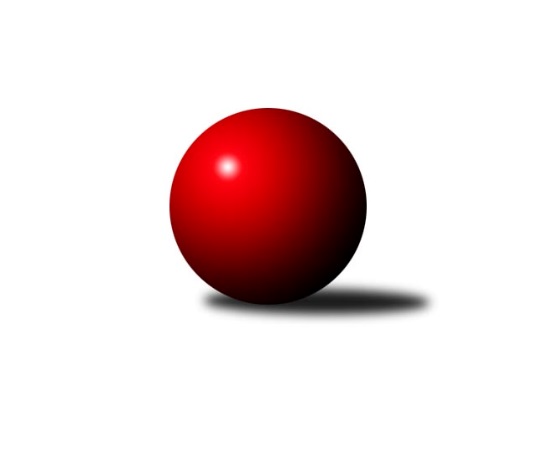 Č.13Ročník 2022/2023	4.2.2023Domácí v. hosté 4:1 při jednom odloženém utkání pro nemoc. Vedoucí trio shodně zvítězilo doma, a tak se na čele tabulky nic nezměnilo. Jediného vítězství hostí dosáhlo Vrchlabí „B“ v Hořicích a trochu poodskočilo od pásma sestupu. Nejvyrovnanější utkání se hrálo ve Dvoře, ale domácí si stále udržovali mírný náskok. Hosté sice v poslední dvojici mohutně dotahovali, ale body nakonec zůstali doma. Nejlepšího výkonu v tomto kole: 2628 dosáhlo družstvo: Milovice A a Ondra Votoček z „béčka“ Vrchlabí v Hořicích 475.Východočeský přebor skupina A 2022/2023Výsledky 13. kolaSouhrnný přehled výsledků:Dvůr Kr. B	- Rokytnice n. J. B	10:6	2472:2461		2.2.Jičín B	- Trutnov C	14:2	2526:2346		2.2.Hořice C	- Vrchlabí B	2:14	2505:2619		3.2.Milovice A	- Milovice B	14:2	2628:2530		3.2.Nová Paka B	- Vrchlabí C	12:4	2539:2403		3.2.Josefov A	- Poříčí A		dohrávka		termín neurčenTabulka družstev:	1.	Milovice A	12	9	1	2	126 : 66 	 	 2526	19	2.	Jičín B	13	9	0	4	138 : 70 	 	 2495	18	3.	Nová Paka B	13	9	0	4	129 : 79 	 	 2472	18	4.	Poříčí A	12	7	0	5	92 : 100 	 	 2465	14	5.	Vrchlabí B	13	6	0	7	102 : 106 	 	 2520	12	6.	Josefov A	12	6	0	6	93 : 99 	 	 2473	12	7.	Rokytnice n. J. B	12	6	0	6	91 : 101 	 	 2477	12	8.	Dvůr Kr. B	13	6	0	7	95 : 113 	 	 2457	12	9.	Trutnov C	13	5	2	6	89 : 119 	 	 2432	12	10.	Hořice C	13	4	1	8	88 : 120 	 	 2506	9	11.	Milovice B	13	4	0	9	99 : 109 	 	 2489	8	12.	Vrchlabí C	13	3	0	10	74 : 134 	 	 2383	6Podrobné výsledky kola:	 Dvůr Kr. B	2472	10:6	2461	Rokytnice n. J. B	Martin Šnytr	 	 222 	 230 		452 	 2:0 	 412 	 	218 	 194		Tomáš Cvrček	Martin Kozlovský	 	 217 	 197 		414 	 0:2 	 432 	 	221 	 211		Filip Vízek	Michal Sirový	 	 215 	 223 		438 	 2:0 	 407 	 	200 	 207		Filip Hanout	Kateřina Šmídová	 	 184 	 219 		403 	 0:2 	 413 	 	190 	 223		Jakub Kašpar	Martina Kramosilová	 	 191 	 213 		404 	 2:0 	 388 	 	188 	 200		Matěj Ditz	Miroslav Šulc *1	 	 158 	 203 		361 	 0:2 	 409 	 	207 	 202		Martin Pacákrozhodčí: Kateřina Šmídová
střídání: *1 od 51. hodu Martin ŠnytrNejlepší výkon utkání: 452 - Martin Šnytr	 Jičín B	2526	14:2	2346	Trutnov C	Marie Kolářová	 	 208 	 215 		423 	 2:0 	 421 	 	221 	 200		Karel Slavík	Ladislav Křivka	 	 197 	 195 		392 	 2:0 	 386 	 	181 	 205		Jan Malý	Aleš Kloutvor	 	 192 	 209 		401 	 0:2 	 403 	 	216 	 187		Jan Krejcar	Jiří Čapek	 	 195 	 204 		399 	 2:0 	 346 	 	180 	 166		Václav Kukla	Pavel Kaan	 	 235 	 231 		466 	 2:0 	 383 	 	192 	 191		Jiří Škoda	Vladimír Pavlata *1	 	 231 	 214 		445 	 2:0 	 407 	 	214 	 193		František Janktorozhodčí: Vladimír Pavlata
střídání: *1 od 1. hodu Zbyněk HercíkNejlepší výkon utkání: 466 - Pavel Kaan	 Hořice C	2505	2:14	2619	Vrchlabí B	Vít Černý	 	 207 	 194 		401 	 0:2 	 475 	 	237 	 238		Ondřej Votoček	Rudolf Kedroň	 	 228 	 184 		412 	 0:2 	 424 	 	220 	 204		Jitka Svatá	Ondřej Košťál	 	 233 	 215 		448 	 0:2 	 456 	 	218 	 238		Andrea Sochorová	Adam Balihar	 	 186 	 200 		386 	 2:0 	 370 	 	167 	 203		Jiří Martin *1	Karel Košťál	 	 212 	 223 		435 	 0:2 	 461 	 	215 	 246		Tomáš Limberský	Ondřej Duchoň	 	 211 	 212 		423 	 0:2 	 433 	 	220 	 213		Vladimír Cermanrozhodčí: Vojtěch Tulka
střídání: *1 od 51. hodu Pavel GraciasNejlepší výkon utkání: 475 - Ondřej Votoček	 Milovice A	2628	14:2	2530	Milovice B	Tomáš Fuchs	 	 217 	 236 		453 	 2:0 	 447 	 	222 	 225		Jan Masopust	Václav Souček	 	 218 	 223 		441 	 2:0 	 412 	 	187 	 225		Martin Včeliš	Miroslav Včeliš	 	 202 	 224 		426 	 2:0 	 413 	 	210 	 203		Ondra Kolář	David Jaroš	 	 178 	 212 		390 	 0:2 	 413 	 	202 	 211		Tomáš Nosek	Miloslav Vik	 	 224 	 243 		467 	 2:0 	 454 	 	211 	 243		Lukáš Kostka	Vlastimil Hruška	 	 208 	 243 		451 	 2:0 	 391 	 	208 	 183		Miroslav Šandarozhodčí: Václav SoučekNejlepší výkon utkání: 467 - Miloslav Vik	 Nová Paka B	2539	12:4	2403	Vrchlabí C	Lenka Havlínová	 	 202 	 204 		406 	 2:0 	 391 	 	198 	 193		Josef Glos	Jaroslav Fajfer	 	 207 	 204 		411 	 0:2 	 428 	 	220 	 208		Eva Fajstavrová	Petr Lukeš	 	 197 	 219 		416 	 2:0 	 353 	 	172 	 181		Jan Stejskal	Jiří Kout	 	 249 	 219 		468 	 2:0 	 379 	 	175 	 204		Tereza Venclová *1	Martin Pešta	 	 227 	 220 		447 	 2:0 	 411 	 	210 	 201		Jana Votočková	Jan Bajer	 	 211 	 180 		391 	 0:2 	 441 	 	194 	 247		Jaroslav Luxrozhodčí: Martin Pešta
střídání: *1 od 46. hodu Martina FejfarováNejlepší výkon utkání: 468 - Jiří KoutPořadí jednotlivců:	jméno hráče	družstvo	celkem	plné	dorážka	chyby	poměr kuž.	Maximum	1.	Michal Sirový 	Dvůr Kr. B	451.67	305.3	146.4	5.0	6/7	(474)	2.	Vlastimil Hruška 	Milovice A	447.43	301.8	145.6	4.8	5/5	(507)	3.	Miroslav Kužel 	Poříčí A	445.72	307.0	138.7	3.5	5/6	(482)	4.	Roman Bureš 	Jičín B	444.47	305.5	139.0	4.0	5/7	(460)	5.	Andrea Sochorová 	Vrchlabí B	441.58	305.7	135.9	5.4	6/7	(467)	6.	Miloslav Vik 	Milovice A	441.58	306.4	135.2	4.0	4/5	(494)	7.	Lukáš Kostka 	Milovice B	440.93	303.8	137.2	5.7	6/6	(476)	8.	Kryštof Košťál 	Hořice C	438.29	298.3	140.0	6.1	4/6	(471)	9.	Martin Zvoníček 	Hořice C	434.98	303.0	132.0	6.8	5/6	(496)	10.	Tomáš Fuchs 	Milovice A	434.55	293.4	141.2	5.3	5/5	(468)	11.	Ondřej Duchoň 	Hořice C	432.75	288.8	143.9	6.8	6/6	(461)	12.	Adam Balihar 	Hořice C	430.43	302.5	127.9	8.4	5/6	(466)	13.	Karel Slavík 	Trutnov C	430.14	297.9	132.2	5.9	7/7	(467)	14.	Jan Masopust 	Milovice B	428.51	294.6	133.9	7.0	5/6	(484)	15.	Martin Pacák 	Rokytnice n. J. B	428.07	292.1	135.9	7.0	7/8	(459)	16.	Václav Souček 	Milovice A	428.00	294.0	134.0	5.5	4/5	(455)	17.	Jakub Hrycík 	Josefov A	427.94	297.7	130.3	6.9	7/7	(476)	18.	Vladimír Řehák 	Jičín B	427.69	300.2	127.5	6.7	6/7	(476)	19.	Martin Kozlovský 	Dvůr Kr. B	427.41	302.1	125.3	7.8	7/7	(458)	20.	Jakub Kašpar 	Rokytnice n. J. B	427.34	297.5	129.8	8.6	7/8	(473)	21.	Jiří Rücker 	Josefov A	426.76	295.1	131.6	4.2	7/7	(479)	22.	Jiří Kout 	Nová Paka B	426.76	299.6	127.2	5.0	7/7	(481)	23.	Miroslav Šanda 	Milovice B	422.25	295.2	127.1	6.6	6/6	(465)	24.	Jitka Svatá 	Vrchlabí B	421.83	295.1	126.7	6.7	6/7	(486)	25.	Jan Roza 	Poříčí A	421.75	298.6	123.1	8.6	6/6	(453)	26.	Filip Vízek 	Rokytnice n. J. B	420.89	284.3	136.6	5.3	7/8	(464)	27.	Ladislav Křivka 	Jičín B	420.07	293.1	127.0	7.0	7/7	(469)	28.	Jan Gábriš 	Poříčí A	419.70	288.8	130.9	10.2	5/6	(458)	29.	Kateřina Šmídová 	Dvůr Kr. B	419.55	288.6	130.9	7.6	7/7	(459)	30.	Karel Košťál 	Hořice C	419.52	293.6	126.0	6.6	5/6	(484)	31.	Petr Hrycík 	Josefov A	418.34	284.6	133.7	5.1	7/7	(448)	32.	Vladimír Cerman 	Vrchlabí B	418.14	295.4	122.7	7.2	6/7	(450)	33.	František Jankto 	Trutnov C	417.96	293.8	124.2	10.1	7/7	(475)	34.	Petr Lukeš 	Nová Paka B	417.67	299.2	118.5	9.0	6/7	(450)	35.	David Jaroš 	Milovice A	417.50	279.2	138.3	4.2	4/5	(454)	36.	Josef Rychtář 	Vrchlabí C	414.03	296.1	117.9	10.8	5/7	(472)	37.	Jan Bajer 	Nová Paka B	413.83	281.2	132.7	7.0	6/7	(463)	38.	Martin Pešta 	Nová Paka B	412.69	293.3	119.4	8.1	7/7	(447)	39.	Daniel Havrda 	Poříčí A	411.14	289.9	121.2	9.6	6/6	(455)	40.	Jana Votočková 	Vrchlabí C	410.60	282.4	128.2	7.2	5/7	(461)	41.	Jaroslav Fajfer 	Nová Paka B	409.93	295.2	114.8	9.0	6/7	(438)	42.	Michal Mertlík 	Trutnov C	409.30	281.6	127.7	8.8	5/7	(484)	43.	Miroslav Král 	Vrchlabí B	408.13	284.1	124.0	6.1	5/7	(430)	44.	Lukáš Ludvík 	Josefov A	407.88	291.5	116.4	7.9	7/7	(430)	45.	Ondra Kolář 	Milovice B	406.93	296.5	110.5	11.7	5/6	(438)	46.	Marie Kolářová 	Jičín B	406.05	286.0	120.0	8.0	6/7	(448)	47.	Marek Ondráček 	Milovice B	406.04	289.8	116.3	14.0	4/6	(452)	48.	Roman Kašpar 	Josefov A	405.71	281.9	123.9	7.6	7/7	(440)	49.	Eva Fajstavrová 	Vrchlabí C	405.13	282.7	122.4	10.8	5/7	(445)	50.	Tomáš Nosek 	Milovice B	405.08	287.3	117.8	10.8	4/6	(437)	51.	Jakub Petráček 	Poříčí A	402.42	286.8	115.7	11.0	6/6	(451)	52.	Jiří Čapek 	Jičín B	402.12	291.0	111.1	12.4	7/7	(441)	53.	Lenka Havlínová 	Nová Paka B	401.50	284.5	117.0	8.5	6/7	(443)	54.	Jiří Škoda 	Trutnov C	401.42	282.5	118.9	7.7	6/7	(461)	55.	Martin Včeliš 	Milovice B	401.19	283.9	117.3	10.2	6/6	(457)	56.	Michal Turek 	Trutnov C	400.95	287.5	113.5	11.4	5/7	(441)	57.	Pavel Gracias 	Vrchlabí B	400.60	289.4	111.2	11.1	5/7	(435)	58.	Tomáš Cvrček 	Rokytnice n. J. B	399.70	284.1	115.6	10.5	6/8	(442)	59.	Matěj Ditz 	Rokytnice n. J. B	398.13	283.3	114.8	11.8	6/8	(459)	60.	Miroslav Včeliš 	Milovice A	394.18	282.4	111.8	11.0	5/5	(435)	61.	Miroslav Šulc 	Dvůr Kr. B	394.00	280.9	113.1	10.7	7/7	(409)	62.	Lubomír Šimonka 	Poříčí A	393.80	278.0	115.8	11.2	5/6	(451)	63.	Jan Krejcar 	Trutnov C	392.72	280.6	112.1	10.9	6/7	(438)	64.	Filip Hanout 	Rokytnice n. J. B	391.33	277.7	113.7	10.6	6/8	(445)	65.	Lukáš Rožnovský 	Josefov A	390.54	273.7	116.9	9.8	6/7	(425)	66.	Martina Kramosilová 	Dvůr Kr. B	384.17	277.4	106.8	13.3	5/7	(418)	67.	Rudolf Kedroň 	Hořice C	383.17	280.2	103.0	13.1	6/6	(414)	68.	Ladislav Malý 	Dvůr Kr. B	378.00	268.0	110.0	13.4	5/7	(436)	69.	Martin Šnytr 	Dvůr Kr. B	374.60	271.4	103.2	12.8	6/7	(402)		Pavel Kaan 	Jičín B	476.70	324.8	151.9	4.8	2/7	(492)		Martin Šnytr 	Dvůr Kr. B	463.17	310.3	152.8	3.5	1/7	(484)		Lukáš Sýs 	Rokytnice n. J. B	462.00	319.0	143.0	7.0	1/8	(462)		Tomáš Limberský 	Vrchlabí B	453.44	301.1	152.3	4.2	3/7	(494)		Tomáš Pavlata 	Jičín B	450.00	314.3	135.7	6.7	3/7	(462)		Tereza Venclová 	Vrchlabí C	449.83	317.2	132.7	3.0	2/7	(466)		Ondřej Černý 	Hořice C	447.00	298.0	149.0	2.0	1/6	(447)		Ondřej Košťál 	Hořice C	443.00	307.5	135.5	6.5	2/6	(448)		Ondřej Votoček 	Vrchlabí B	434.50	294.3	140.2	4.2	4/7	(475)		Jaroslav Lux 	Vrchlabí C	429.00	293.5	135.5	6.6	4/7	(448)		Zdeněk Dymáček 	Hořice C	428.00	296.0	132.0	10.0	1/6	(428)		Zuzana Hartychová 	Rokytnice n. J. B	422.38	292.1	130.3	8.8	4/8	(460)		Václav Vejdělek 	Vrchlabí B	417.00	277.0	140.0	2.0	1/7	(417)		Martina Fejfarová 	Vrchlabí C	413.89	283.9	130.0	7.9	4/7	(453)		Filip Matouš 	Vrchlabí B	413.87	294.3	119.6	6.6	3/7	(444)		Pavel Müller 	Rokytnice n. J. B	413.30	293.9	119.4	10.5	5/8	(432)		Jan Horáček 	Vrchlabí B	413.00	282.5	130.5	4.0	2/7	(416)		Zbyněk Hercík 	Jičín B	413.00	291.0	122.0	13.8	2/7	(449)		Zdeněk Macnar 	Milovice B	412.00	288.0	124.0	6.0	1/6	(412)		Jiří Martin 	Vrchlabí B	410.50	276.1	134.4	8.2	3/7	(431)		Miroslav Mejznar 	Vrchlabí B	408.50	286.5	122.0	12.0	2/7	(410)		Jiří Procházka 	Trutnov C	408.00	276.0	132.0	8.0	1/7	(408)		David Chaloupka 	Trutnov C	405.10	280.4	124.7	6.7	2/7	(438)		Vladimír Pavlata 	Jičín B	405.00	290.0	115.0	14.0	1/7	(405)		Vladimír Šťastník 	Vrchlabí C	404.06	283.3	120.8	6.4	4/7	(439)		Aleš Kloutvor 	Jičín B	402.50	280.5	122.0	5.0	2/7	(404)		Vladimír Jahelka 	Hořice C	401.50	290.5	111.0	12.0	2/6	(403)		Martin Štryncl 	Nová Paka B	399.00	255.0	144.0	7.0	1/7	(399)		Josef Doležal 	Poříčí A	397.00	279.5	117.5	9.0	2/6	(416)		Josef Ornst 	Milovice B	392.00	293.0	99.0	15.0	1/6	(392)		Josef Glos 	Vrchlabí C	391.00	276.0	115.0	11.0	1/7	(391)		Pavel Beyr 	Nová Paka B	390.88	285.3	105.6	13.0	4/7	(409)		Jan Modřický 	Hořice C	390.00	276.0	114.0	11.0	1/6	(390)		Miroslav Souček 	Milovice A	389.25	270.8	118.5	10.0	2/5	(413)		Jarmil Nosek 	Milovice A	389.22	278.8	110.4	11.0	3/5	(406)		Vít Černý 	Hořice C	388.50	280.0	108.5	11.0	2/6	(401)		Jan Malý 	Trutnov C	386.00	275.0	111.0	13.0	1/7	(386)		Radoslav Dušek 	Milovice A	385.25	281.8	103.5	11.5	1/5	(415)		Jan Janeček 	Dvůr Kr. B	383.00	271.0	112.0	12.0	1/7	(383)		Václav Kukla 	Trutnov C	380.00	277.3	102.7	14.7	3/7	(419)		Pavel Řehák 	Josefov A	377.38	273.3	104.1	12.3	2/7	(400)		Robin Bureš 	Jičín B	375.17	273.0	102.2	14.3	3/7	(439)		Milan Lauber 	Poříčí A	375.00	287.5	87.5	16.0	2/6	(393)		Jan Stejskal 	Vrchlabí C	368.35	260.1	108.3	13.9	4/7	(416)		Zdeněk Maršík 	Vrchlabí C	367.00	273.5	93.5	12.5	2/7	(371)		Jan Vaníček 	Vrchlabí C	364.00	258.7	105.3	13.3	3/7	(410)		Petr Kynčl 	Vrchlabí C	359.33	270.0	89.3	17.7	3/7	(367)		Filip Mertlík 	Milovice B	354.00	273.0	81.0	17.0	1/6	(354)		Adéla Fikarová 	Hořice C	352.00	256.6	95.4	14.3	2/6	(411)		Matěj Šuda 	Jičín B	347.00	276.0	71.0	20.0	1/7	(347)Sportovně technické informace:Starty náhradníků:registrační číslo	jméno a příjmení 	datum startu 	družstvo	číslo startu23625	Aleš Kloutvor	02.02.2023	Jičín B	2x21962	Zbyněk Hercík	02.02.2023	Jičín B	1x
Hráči dopsaní na soupisku:registrační číslo	jméno a příjmení 	datum startu 	družstvo	26450	Jan Malý	02.02.2023	Trutnov C	145	Tomáš Fuchs	03.02.2023	Milovice A	26455	Jiří Martin	03.02.2023	Vrchlabí B	Program dalšího kola:14. kolo10.2.2023	pá	17:00	Poříčí A - Nová Paka B	10.2.2023	pá	17:00	Trutnov C - Milovice A	10.2.2023	pá	17:00	Vrchlabí C - Hořice C	10.2.2023	pá	17:00	Milovice B - Dvůr Kr. B	10.2.2023	pá	17:00	Rokytnice n. J. B - Josefov A	10.2.2023	pá	19:30	Vrchlabí B - Jičín B	Nejlepší šestka kola - absolutněNejlepší šestka kola - absolutněNejlepší šestka kola - absolutněNejlepší šestka kola - absolutněNejlepší šestka kola - dle průměru kuželenNejlepší šestka kola - dle průměru kuželenNejlepší šestka kola - dle průměru kuželenNejlepší šestka kola - dle průměru kuželenNejlepší šestka kola - dle průměru kuželenPočetJménoNázev týmuVýkonPočetJménoNázev týmuPrůměr (%)Výkon1xOndřej VotočekVrchlabí B4753xJiří KoutN. Paka113.014683xJiří KoutN. Paka4685xMartin ŠnytrDvůr Kr. B111.884522xMiloslav VikMilovice A4671xOndřej VotočekVrchlabí B111.464755xPavel KaanJičín B4662xMiloslav VikMilovice A111.084673xTomáš LimberskýVrchlabí B4613xPavel KaanJičín B110.134663xAndrea SochorováVrchlabí B4565xMichal SirovýDvůr Kr. B108.42438